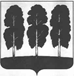 АДМИНИСТРАЦИЯ БЕРЕЗОВСКОГО РАЙОНАХАНТЫ-МАНСИЙСКОГО АВТОНОМНОГО ОКРУГА - ЮГРЫРАСПОРЯЖЕНИЕот 19.04.2024                                                                                                        № 263-рпгт. БерезовоО внесении изменения в распоряжение администрации Березовского района от 27.10.2015 № 800-р «О создании комиссии по вопросам обеспечения устойчивого развития экономики и социальной стабильности, мониторингу целевых показателей муниципальных программ Березовского района»В целях приведения муниципального правового акта администрации Березовского района в соответствие с действующим законодательством:1. Внести в приложение 1 к распоряжению администрации Березовского района от 27.10.2015 № 800-р «О создании комиссии по вопросам обеспечения устойчивого развития экономики и социальной стабильности, мониторингу целевых показателей муниципальных программ Березовского района» следующее изменение:пункт 12 изложить в следующей редакции:«12. Решения комиссии принимаются простым большинством голосов присутствующих на заседании членов комиссии, включая председателя комиссии, его заместителя и секретаря комиссии.».2. Разместить настоящее распоряжение на официальном веб-сайте органов местного самоуправления Березовского района.3. Настоящее распоряжение вступает в силу после его подписания.И.о. главы района                                                                                   Г.Г. Кудряшов